OET-231KH@TWD Face Recognition Access Control Terminal Product OverviewOET-231KH@TWD face recognition access control terminal is a kind of access control device with precise recognition rate, large storage capacity and fast recognition. The UNV face recognition technology is perfectly integrated into the access control device, which relies on deep learning algorithm, to support face authentication to open the door and achieve precise control of human. And it can be widely applied to the scenarios of building systems, such as smart communities, public security, parks and other important areas. 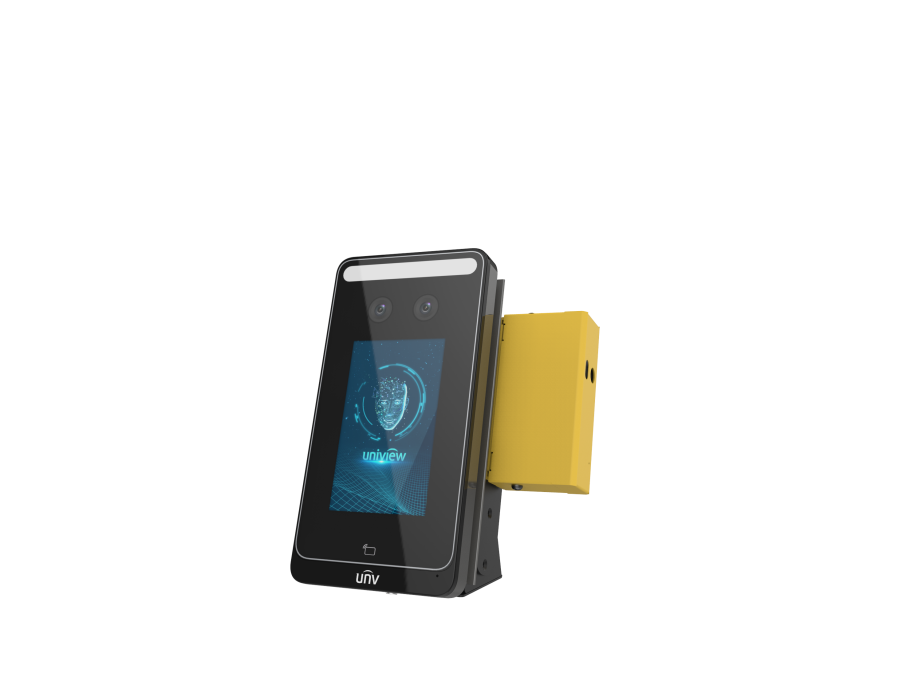 Product FeaturesDeep learning algorithm model based on UNV independent intellectual property rights, face recognition accuracy rate  99, false rate  1Built-in deep learning dedicated chip, supports local offline recognition, 3,000 face capacity, face whitelist (1N), 10,000 IC card capacityFastest recognition time 0.2 seconds, various model merge mode are used to reduce false rate and increase pass rateWDR, 2MP (1080P) low illumination wide-angle camera for capturing high quality image with various complex lighting scenesSupport anti-spoofing detection based on deep learning algorithm, effective against fraud such as photo and videoSupport face metering and human metering for fast adapting to ambient lightSuggested height for face recognition: between 0.8m and 2.2m，face recognition distance: 0.2m to 2.9mSupport screen sleep mode, keep the minimum brightness to prevent glare at nightSupport add up to 6 photos of the base library for a single personSupport video capture, support ONVIF protocol Support face, card authentication to control door openBuilt-in 4G EMMC front end storage, stable and reliable, up to 8,000 events capacity (with images)Support direct control door lock, exit button, door contact detection to implement access control managementSupport tamper protection, support door open timeout and time exceed alarm function to keep door opening during fire alarm activeOrdering InformationProduct SpecificationZhejiang Uniview Technologies Co., Ltd.Building No.10, Wanlun Science Park, Jiangling Road 88, Binjiang District, Hangzhou, Zhejiang, China (310051)Email:overseasbusiness@uniview.com; globalsupport@uniview.comhttp://www.uniview.com©2019 Zhejiang Uniview Technologies Co., Ltd. All rights reserved.*Product specifications and availability are subject to change without notice.ModelCommentOET-231KH@TWDFace recognition access control terminal with digital temperature measurement moduleFeatures ParameterDescriptionOperation System LinuxFace Recognition Accuracy Rate99Face Recognition Time200msFace Capacity3,000Card Capacity6,000Storage Capacity4GBEvent Capacity8,000 (with images)Measurement Range30℃-45℃Measurement Accuracy0.1℃Measurement Deviation0.3℃Measurement Distance1cm-4cmAuthentication ModeFace Whitelist(1N)Authentication ModeCard:(1:N)Authentication ModeFace +Body temperature+ Mask DetectionDoor Opening Method Face, Card Communication Mode10/100Mbps adaptive network portCard TypeMifare 1 CardUser ManagementSupport user library addition, deletion, updateRecord ManagementSupport local recording and real-time uploadInterfaceLAN×1，RS485×1，Alarm Input×1，Alarm Output×1， Lock×1，SEN_INPUT×1，BUTTON_INPUT×1，VDD12 INPUT×1，GND×4Power SupplyInput 12V25 DCScreenTouch Screen, Size:4 inch, Resolution: 480×800CameraDual Lens, 2MP, 1080PSupplement LightLED soft light and infrared lightDimensions (LWH)88.0mm33.0mm175.0mmWorking EnvironmentFor terminal: 10-50, Relative Humidly95 (non-condensing) For module: -40Application SituationIndoor, 